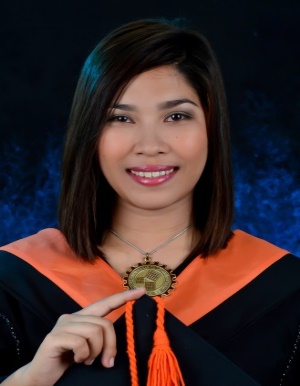 HARLENEHARLENE.372219@2freemail.com 	 Language: (Hiligaynon, Tagalog, English, Basic Nihongo)Educational Attainment Technological University of the Philippines - VisayasBachelor of Science in Mechanical Engineering (BSME)Job objectiveTo apply in a company that offers career enhancement and personal development and where I can utilize my diversified experience as a Mechanical Engineer.Core QualificationsLicensed Mechanical Engineer, License Number 0091503Self-motivated, and eager to learn moreHave flexibility to work for any job withDriven to learn and apply new ideas and skillsHave good communications skills, focused and efficientProfessional, hardworking and willing to undergo training and can work under pressure with minimal supervision of superiorsHigh standard of computer literacy, well-versed in computer applications (MS Word, MS Excel, Power Point and AutoCAD 2D and 3D)Knowledgeable in reading ay kinds of measuring toolsKnowledgeable in operating machines (lathe, grinding, drilling, shaper, etc )Highly trained by the University in the field of Mechanical Engineering and other aspectsWork ExperienceAyala Property Management Corp. (APMC) via LBP Service Corp.21/F Petron Megaplaza Bldg., Makati City, PhilippinesJuly 2016- June 2017Position: Property Engineer Assist the Property Manager to ensure that all equipment and facilities are in good working conditionConducting regular inspection, implement preventive maintenance and conduct corrective maintenancePrepare /review plans, estimates, scope of works for various projectsMonitor construction works and ensure all guidelines are strictly followed. Provide project status report to Property ManagerConduct DCM with security, maintenance and janitorial personnel, assist in coordinating fire/earthquake drill.Toyota Motor PhilippinesSpecial Economic Zone, Santa Rosa, Laguna, PhilippinesJanuary 2013- June 2013Position: Machine Operator - Assembly SectionAssigned in the assembly line for Toyota Innova Model (headlight, steering, radio connection installation)Positions parts and subassemblies by using templates or reading measurements.Verifies specifications by measuring completed component.Maintains safe and clean working environment by complying with procedures, rules, and regulations.Keeps equipment operational by completing preventive maintenance requirements; following manufacturer's instructions; troubleshooting malfunctions; calling for repairs.Kooll Company IncorporatedBarangay Bubog, Talisay City, Negros Occidental, PhilippinesApril 2012- June 2012Position: Trainee Observation in the manufacturing system of the companyDeka Sales (Warlen Industrial Corporation)Bacolod 507 San Gregorio Village, Binalbagan, Negros Occidental(Main)-Alijis National Road, Bacolod City,Negros Occidental,Philippines	April 2011-June 2011Position: TraineeObservation in the CompanySeminars and TrainingsJunior Philippine Society of Mechanical Engineers (JPSME) Seminar (2013,2014,2015)Renewable Energy : Biomass Energy Seminar; October 2014San Carlos Bioenergy Seminar; February 2015Taiheiyo Cement Production Seminar; February 2015Fluor Philippines Seminar; February 2015Komatsu H.R.D. Centre(Philippines), October 2014Cosine Industries, Inc., Operations and Maintenance Manual for LVSG, ATS and Cap bank Training, October 3, 3016Optimum Equipment Management & Exchange, Inc, Start-Up, Operations, and Basic Maintenance of Cummins Generator Set Training, October 2016Alpha Plumbing Works Inc., Operation Instruction Manual for Fire Protection Seminar, October 2016International Elevator and Equipment, Inc., Basic Elevator Operation Seminar, October 2016Grundfos, Familiarization of Fire, Jockey, Transfer and Booster Pumps, October 2016Educational BackgroundTechnological University of the Philippines Visayas (SY 2009 - 2015)Capt. Sabi Street, Talisay City, Negros OccidentalMECHANICAL ENGINEERING TECHNOLOGY(Mechanical Engineering Technician DIPLOMA)BACHELOR OF SCIENCE IN MECHANICAL ENGINEERING (BS Mechanical Engineering DIPLOMA)